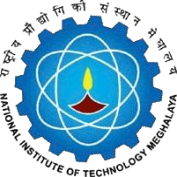 National Institute of Technology MeghalayaAn Institute of National ImportanceNational Institute of Technology MeghalayaAn Institute of National ImportanceNational Institute of Technology MeghalayaAn Institute of National ImportanceNational Institute of Technology MeghalayaAn Institute of National ImportanceNational Institute of Technology MeghalayaAn Institute of National ImportanceNational Institute of Technology MeghalayaAn Institute of National ImportanceNational Institute of Technology MeghalayaAn Institute of National ImportanceNational Institute of Technology MeghalayaAn Institute of National ImportanceNational Institute of Technology MeghalayaAn Institute of National ImportanceNational Institute of Technology MeghalayaAn Institute of National ImportanceCURRICULUMCURRICULUMCURRICULUMProgrammeProgrammeProgrammeMaster of Technology Master of Technology Master of Technology Master of Technology Master of Technology Year of RegulationYear of RegulationYear of RegulationYear of RegulationYear of Regulation2018-192018-192018-19DepartmentDepartmentDepartmentCivil EngineeringCivil EngineeringCivil EngineeringCivil EngineeringCivil EngineeringSemesterSemesterSemesterSemesterSemesterIIIIIICourse CodeCourse CodeCourse NameCourse NamePre-requisitePre-requisiteCredit StructureCredit StructureCredit StructureCredit StructureMarks DistributionMarks DistributionMarks DistributionMarks DistributionMarks DistributionMarks DistributionCourse CodeCourse CodeCourse NameCourse NamePre-requisitePre-requisiteLTPCINTINTMIDENDENDTotalCE 588CE 588Sustainable MaterialsSustainable MaterialsNILNIL3003505050100100200Course ObjectivesCourse ObjectivesTo understand the basic concept of sustainabilityTo learn about alternative material as construction and building materials,To learn about life cycle analysis To learn fundamentals about green buildingsTo learn basic concept of economic analysis   To understand the basic concept of sustainabilityTo learn about alternative material as construction and building materials,To learn about life cycle analysis To learn fundamentals about green buildingsTo learn basic concept of economic analysis   To understand the basic concept of sustainabilityTo learn about alternative material as construction and building materials,To learn about life cycle analysis To learn fundamentals about green buildingsTo learn basic concept of economic analysis   Course OutcomesCourse OutcomesCO1To implement the sustainability in construction practicesTo implement the sustainability in construction practicesTo implement the sustainability in construction practicesTo implement the sustainability in construction practicesTo implement the sustainability in construction practicesTo implement the sustainability in construction practicesTo implement the sustainability in construction practicesTo implement the sustainability in construction practicesCourse ObjectivesCourse ObjectivesTo understand the basic concept of sustainabilityTo learn about alternative material as construction and building materials,To learn about life cycle analysis To learn fundamentals about green buildingsTo learn basic concept of economic analysis   To understand the basic concept of sustainabilityTo learn about alternative material as construction and building materials,To learn about life cycle analysis To learn fundamentals about green buildingsTo learn basic concept of economic analysis   To understand the basic concept of sustainabilityTo learn about alternative material as construction and building materials,To learn about life cycle analysis To learn fundamentals about green buildingsTo learn basic concept of economic analysis   Course OutcomesCourse OutcomesCO2To analyse sustainability aspect of construction   To analyse sustainability aspect of construction   To analyse sustainability aspect of construction   To analyse sustainability aspect of construction   To analyse sustainability aspect of construction   To analyse sustainability aspect of construction   To analyse sustainability aspect of construction   To analyse sustainability aspect of construction   Course ObjectivesCourse ObjectivesTo understand the basic concept of sustainabilityTo learn about alternative material as construction and building materials,To learn about life cycle analysis To learn fundamentals about green buildingsTo learn basic concept of economic analysis   To understand the basic concept of sustainabilityTo learn about alternative material as construction and building materials,To learn about life cycle analysis To learn fundamentals about green buildingsTo learn basic concept of economic analysis   To understand the basic concept of sustainabilityTo learn about alternative material as construction and building materials,To learn about life cycle analysis To learn fundamentals about green buildingsTo learn basic concept of economic analysis   Course OutcomesCourse OutcomesCO3To understand life cycle analysis concept and its implicationsTo understand life cycle analysis concept and its implicationsTo understand life cycle analysis concept and its implicationsTo understand life cycle analysis concept and its implicationsTo understand life cycle analysis concept and its implicationsTo understand life cycle analysis concept and its implicationsTo understand life cycle analysis concept and its implicationsTo understand life cycle analysis concept and its implicationsCourse ObjectivesCourse ObjectivesTo understand the basic concept of sustainabilityTo learn about alternative material as construction and building materials,To learn about life cycle analysis To learn fundamentals about green buildingsTo learn basic concept of economic analysis   To understand the basic concept of sustainabilityTo learn about alternative material as construction and building materials,To learn about life cycle analysis To learn fundamentals about green buildingsTo learn basic concept of economic analysis   To understand the basic concept of sustainabilityTo learn about alternative material as construction and building materials,To learn about life cycle analysis To learn fundamentals about green buildingsTo learn basic concept of economic analysis   Course OutcomesCourse OutcomesCO4To implement green building rating systemTo implement green building rating systemTo implement green building rating systemTo implement green building rating systemTo implement green building rating systemTo implement green building rating systemTo implement green building rating systemTo implement green building rating systemCourse ObjectivesCourse ObjectivesTo understand the basic concept of sustainabilityTo learn about alternative material as construction and building materials,To learn about life cycle analysis To learn fundamentals about green buildingsTo learn basic concept of economic analysis   To understand the basic concept of sustainabilityTo learn about alternative material as construction and building materials,To learn about life cycle analysis To learn fundamentals about green buildingsTo learn basic concept of economic analysis   To understand the basic concept of sustainabilityTo learn about alternative material as construction and building materials,To learn about life cycle analysis To learn fundamentals about green buildingsTo learn basic concept of economic analysis   Course OutcomesCourse OutcomesCO5To perform economic analysis and benefit cost ratio comparative study.To perform economic analysis and benefit cost ratio comparative study.To perform economic analysis and benefit cost ratio comparative study.To perform economic analysis and benefit cost ratio comparative study.To perform economic analysis and benefit cost ratio comparative study.To perform economic analysis and benefit cost ratio comparative study.To perform economic analysis and benefit cost ratio comparative study.To perform economic analysis and benefit cost ratio comparative study.Course ObjectivesCourse ObjectivesTo understand the basic concept of sustainabilityTo learn about alternative material as construction and building materials,To learn about life cycle analysis To learn fundamentals about green buildingsTo learn basic concept of economic analysis   To understand the basic concept of sustainabilityTo learn about alternative material as construction and building materials,To learn about life cycle analysis To learn fundamentals about green buildingsTo learn basic concept of economic analysis   To understand the basic concept of sustainabilityTo learn about alternative material as construction and building materials,To learn about life cycle analysis To learn fundamentals about green buildingsTo learn basic concept of economic analysis   Course OutcomesCourse OutcomesSYLLABUSSYLLABUSSYLLABUSSYLLABUSSYLLABUSSYLLABUSSYLLABUSSYLLABUSSYLLABUSSYLLABUSSYLLABUSSYLLABUSSYLLABUSSYLLABUSSYLLABUSSYLLABUSNo.ContentContentContentContentContentContentContentContentContentContentHoursHoursHoursCOsCOsISustainabilityDefinition, fundamental of sustainability, role of materials and embodied energy, ecological foot-print and its calculation.SustainabilityDefinition, fundamental of sustainability, role of materials and embodied energy, ecological foot-print and its calculation.SustainabilityDefinition, fundamental of sustainability, role of materials and embodied energy, ecological foot-print and its calculation.SustainabilityDefinition, fundamental of sustainability, role of materials and embodied energy, ecological foot-print and its calculation.SustainabilityDefinition, fundamental of sustainability, role of materials and embodied energy, ecological foot-print and its calculation.SustainabilityDefinition, fundamental of sustainability, role of materials and embodied energy, ecological foot-print and its calculation.SustainabilityDefinition, fundamental of sustainability, role of materials and embodied energy, ecological foot-print and its calculation.SustainabilityDefinition, fundamental of sustainability, role of materials and embodied energy, ecological foot-print and its calculation.SustainabilityDefinition, fundamental of sustainability, role of materials and embodied energy, ecological foot-print and its calculation.SustainabilityDefinition, fundamental of sustainability, role of materials and embodied energy, ecological foot-print and its calculation.666CO1CO1IISustainable MaterialsDefinition, sustainability issue of conventional construction materials, Alternative materials like fly-ash, constructionand demolition waste etc. and their use in construction, Case studies.  Sustainable MaterialsDefinition, sustainability issue of conventional construction materials, Alternative materials like fly-ash, constructionand demolition waste etc. and their use in construction, Case studies.  Sustainable MaterialsDefinition, sustainability issue of conventional construction materials, Alternative materials like fly-ash, constructionand demolition waste etc. and their use in construction, Case studies.  Sustainable MaterialsDefinition, sustainability issue of conventional construction materials, Alternative materials like fly-ash, constructionand demolition waste etc. and their use in construction, Case studies.  Sustainable MaterialsDefinition, sustainability issue of conventional construction materials, Alternative materials like fly-ash, constructionand demolition waste etc. and their use in construction, Case studies.  Sustainable MaterialsDefinition, sustainability issue of conventional construction materials, Alternative materials like fly-ash, constructionand demolition waste etc. and their use in construction, Case studies.  Sustainable MaterialsDefinition, sustainability issue of conventional construction materials, Alternative materials like fly-ash, constructionand demolition waste etc. and their use in construction, Case studies.  Sustainable MaterialsDefinition, sustainability issue of conventional construction materials, Alternative materials like fly-ash, constructionand demolition waste etc. and their use in construction, Case studies.  Sustainable MaterialsDefinition, sustainability issue of conventional construction materials, Alternative materials like fly-ash, constructionand demolition waste etc. and their use in construction, Case studies.  Sustainable MaterialsDefinition, sustainability issue of conventional construction materials, Alternative materials like fly-ash, constructionand demolition waste etc. and their use in construction, Case studies.  666CO1, CO2CO1, CO2IIIMeasuring SustainabilityIntroduction, Sustainability vs common indicator, Life Cycle Assessment and Sustainability, environment risk assessment, Sustainability impact assessment, input output model etc. Measuring SustainabilityIntroduction, Sustainability vs common indicator, Life Cycle Assessment and Sustainability, environment risk assessment, Sustainability impact assessment, input output model etc. Measuring SustainabilityIntroduction, Sustainability vs common indicator, Life Cycle Assessment and Sustainability, environment risk assessment, Sustainability impact assessment, input output model etc. Measuring SustainabilityIntroduction, Sustainability vs common indicator, Life Cycle Assessment and Sustainability, environment risk assessment, Sustainability impact assessment, input output model etc. Measuring SustainabilityIntroduction, Sustainability vs common indicator, Life Cycle Assessment and Sustainability, environment risk assessment, Sustainability impact assessment, input output model etc. Measuring SustainabilityIntroduction, Sustainability vs common indicator, Life Cycle Assessment and Sustainability, environment risk assessment, Sustainability impact assessment, input output model etc. Measuring SustainabilityIntroduction, Sustainability vs common indicator, Life Cycle Assessment and Sustainability, environment risk assessment, Sustainability impact assessment, input output model etc. Measuring SustainabilityIntroduction, Sustainability vs common indicator, Life Cycle Assessment and Sustainability, environment risk assessment, Sustainability impact assessment, input output model etc. Measuring SustainabilityIntroduction, Sustainability vs common indicator, Life Cycle Assessment and Sustainability, environment risk assessment, Sustainability impact assessment, input output model etc. Measuring SustainabilityIntroduction, Sustainability vs common indicator, Life Cycle Assessment and Sustainability, environment risk assessment, Sustainability impact assessment, input output model etc. 666 CO2, CO3 CO2, CO3IVGreen BuildingsEnergy efficient building, green building performance criteria, optimization of building design for energy conservation, building rating system. Example of green building, industrial approach to sustainability, Case studies.Green BuildingsEnergy efficient building, green building performance criteria, optimization of building design for energy conservation, building rating system. Example of green building, industrial approach to sustainability, Case studies.Green BuildingsEnergy efficient building, green building performance criteria, optimization of building design for energy conservation, building rating system. Example of green building, industrial approach to sustainability, Case studies.Green BuildingsEnergy efficient building, green building performance criteria, optimization of building design for energy conservation, building rating system. Example of green building, industrial approach to sustainability, Case studies.Green BuildingsEnergy efficient building, green building performance criteria, optimization of building design for energy conservation, building rating system. Example of green building, industrial approach to sustainability, Case studies.Green BuildingsEnergy efficient building, green building performance criteria, optimization of building design for energy conservation, building rating system. Example of green building, industrial approach to sustainability, Case studies.Green BuildingsEnergy efficient building, green building performance criteria, optimization of building design for energy conservation, building rating system. Example of green building, industrial approach to sustainability, Case studies.Green BuildingsEnergy efficient building, green building performance criteria, optimization of building design for energy conservation, building rating system. Example of green building, industrial approach to sustainability, Case studies.Green BuildingsEnergy efficient building, green building performance criteria, optimization of building design for energy conservation, building rating system. Example of green building, industrial approach to sustainability, Case studies.Green BuildingsEnergy efficient building, green building performance criteria, optimization of building design for energy conservation, building rating system. Example of green building, industrial approach to sustainability, Case studies.666CO4CO4VEconomic Analysis Basic concept of economic analysis, cost-benefit component, benefit determination, shadow pricing, techniques of economic evaluation. Economic Analysis Basic concept of economic analysis, cost-benefit component, benefit determination, shadow pricing, techniques of economic evaluation. Economic Analysis Basic concept of economic analysis, cost-benefit component, benefit determination, shadow pricing, techniques of economic evaluation. Economic Analysis Basic concept of economic analysis, cost-benefit component, benefit determination, shadow pricing, techniques of economic evaluation. Economic Analysis Basic concept of economic analysis, cost-benefit component, benefit determination, shadow pricing, techniques of economic evaluation. Economic Analysis Basic concept of economic analysis, cost-benefit component, benefit determination, shadow pricing, techniques of economic evaluation. Economic Analysis Basic concept of economic analysis, cost-benefit component, benefit determination, shadow pricing, techniques of economic evaluation. Economic Analysis Basic concept of economic analysis, cost-benefit component, benefit determination, shadow pricing, techniques of economic evaluation. Economic Analysis Basic concept of economic analysis, cost-benefit component, benefit determination, shadow pricing, techniques of economic evaluation. Economic Analysis Basic concept of economic analysis, cost-benefit component, benefit determination, shadow pricing, techniques of economic evaluation. 666CO5CO5Total HoursTotal HoursTotal HoursTotal HoursTotal HoursTotal HoursTotal HoursTotal HoursTotal HoursTotal HoursTotal Hours363636Essential ReadingsEssential ReadingsEssential ReadingsEssential ReadingsEssential ReadingsEssential ReadingsEssential ReadingsEssential ReadingsEssential ReadingsEssential ReadingsEssential ReadingsEssential ReadingsEssential ReadingsEssential ReadingsEssential ReadingsEssential ReadingsSpiegel, R, Meadows, D. Green Building materials, third edition, Wiley PublicationsSpiegel, R, Meadows, D. Green Building materials, third edition, Wiley PublicationsSpiegel, R, Meadows, D. Green Building materials, third edition, Wiley PublicationsSpiegel, R, Meadows, D. Green Building materials, third edition, Wiley PublicationsSpiegel, R, Meadows, D. Green Building materials, third edition, Wiley PublicationsSpiegel, R, Meadows, D. Green Building materials, third edition, Wiley PublicationsSpiegel, R, Meadows, D. Green Building materials, third edition, Wiley PublicationsSpiegel, R, Meadows, D. Green Building materials, third edition, Wiley PublicationsSpiegel, R, Meadows, D. Green Building materials, third edition, Wiley PublicationsSpiegel, R, Meadows, D. Green Building materials, third edition, Wiley PublicationsSpiegel, R, Meadows, D. Green Building materials, third edition, Wiley PublicationsSpiegel, R, Meadows, D. Green Building materials, third edition, Wiley PublicationsSpiegel, R, Meadows, D. Green Building materials, third edition, Wiley PublicationsSpiegel, R, Meadows, D. Green Building materials, third edition, Wiley PublicationsSpiegel, R, Meadows, D. Green Building materials, third edition, Wiley PublicationsSpiegel, R, Meadows, D. Green Building materials, third edition, Wiley PublicationsHauschild, Michle Z., Rosenbaum, Ralph K,. Life cycle assessment: Theory and Practices, 2007 Springer publication Hauschild, Michle Z., Rosenbaum, Ralph K,. Life cycle assessment: Theory and Practices, 2007 Springer publication Hauschild, Michle Z., Rosenbaum, Ralph K,. Life cycle assessment: Theory and Practices, 2007 Springer publication Hauschild, Michle Z., Rosenbaum, Ralph K,. Life cycle assessment: Theory and Practices, 2007 Springer publication Hauschild, Michle Z., Rosenbaum, Ralph K,. Life cycle assessment: Theory and Practices, 2007 Springer publication Hauschild, Michle Z., Rosenbaum, Ralph K,. Life cycle assessment: Theory and Practices, 2007 Springer publication Hauschild, Michle Z., Rosenbaum, Ralph K,. Life cycle assessment: Theory and Practices, 2007 Springer publication Hauschild, Michle Z., Rosenbaum, Ralph K,. Life cycle assessment: Theory and Practices, 2007 Springer publication Hauschild, Michle Z., Rosenbaum, Ralph K,. Life cycle assessment: Theory and Practices, 2007 Springer publication Hauschild, Michle Z., Rosenbaum, Ralph K,. Life cycle assessment: Theory and Practices, 2007 Springer publication Hauschild, Michle Z., Rosenbaum, Ralph K,. Life cycle assessment: Theory and Practices, 2007 Springer publication Hauschild, Michle Z., Rosenbaum, Ralph K,. Life cycle assessment: Theory and Practices, 2007 Springer publication Hauschild, Michle Z., Rosenbaum, Ralph K,. Life cycle assessment: Theory and Practices, 2007 Springer publication Hauschild, Michle Z., Rosenbaum, Ralph K,. Life cycle assessment: Theory and Practices, 2007 Springer publication Hauschild, Michle Z., Rosenbaum, Ralph K,. Life cycle assessment: Theory and Practices, 2007 Springer publication Hauschild, Michle Z., Rosenbaum, Ralph K,. Life cycle assessment: Theory and Practices, 2007 Springer publication Green new building rating system, Report (2014), Indian green building council Green new building rating system, Report (2014), Indian green building council Green new building rating system, Report (2014), Indian green building council Green new building rating system, Report (2014), Indian green building council Green new building rating system, Report (2014), Indian green building council Green new building rating system, Report (2014), Indian green building council Green new building rating system, Report (2014), Indian green building council Green new building rating system, Report (2014), Indian green building council Green new building rating system, Report (2014), Indian green building council Green new building rating system, Report (2014), Indian green building council Green new building rating system, Report (2014), Indian green building council Green new building rating system, Report (2014), Indian green building council Green new building rating system, Report (2014), Indian green building council Green new building rating system, Report (2014), Indian green building council Green new building rating system, Report (2014), Indian green building council Green new building rating system, Report (2014), Indian green building council Supplementary ReadingsSupplementary ReadingsSupplementary ReadingsSupplementary ReadingsSupplementary ReadingsSupplementary ReadingsSupplementary ReadingsSupplementary ReadingsSupplementary ReadingsSupplementary ReadingsSupplementary ReadingsSupplementary ReadingsSupplementary ReadingsSupplementary ReadingsSupplementary ReadingsSupplementary ReadingsMunier.N, Introduction to sustainability, Springer publication, 2005Munier.N, Introduction to sustainability, Springer publication, 2005Munier.N, Introduction to sustainability, Springer publication, 2005Munier.N, Introduction to sustainability, Springer publication, 2005Munier.N, Introduction to sustainability, Springer publication, 2005Munier.N, Introduction to sustainability, Springer publication, 2005Munier.N, Introduction to sustainability, Springer publication, 2005Munier.N, Introduction to sustainability, Springer publication, 2005Munier.N, Introduction to sustainability, Springer publication, 2005Munier.N, Introduction to sustainability, Springer publication, 2005Munier.N, Introduction to sustainability, Springer publication, 2005Munier.N, Introduction to sustainability, Springer publication, 2005Munier.N, Introduction to sustainability, Springer publication, 2005Munier.N, Introduction to sustainability, Springer publication, 2005Munier.N, Introduction to sustainability, Springer publication, 2005Munier.N, Introduction to sustainability, Springer publication, 2005World Commission on Environment and Development. 1987. Our Common Future. Oxford: OUPWorld Commission on Environment and Development. 1987. Our Common Future. Oxford: OUPWorld Commission on Environment and Development. 1987. Our Common Future. Oxford: OUPWorld Commission on Environment and Development. 1987. Our Common Future. Oxford: OUPWorld Commission on Environment and Development. 1987. Our Common Future. Oxford: OUPWorld Commission on Environment and Development. 1987. Our Common Future. Oxford: OUPWorld Commission on Environment and Development. 1987. Our Common Future. Oxford: OUPWorld Commission on Environment and Development. 1987. Our Common Future. Oxford: OUPWorld Commission on Environment and Development. 1987. Our Common Future. Oxford: OUPWorld Commission on Environment and Development. 1987. Our Common Future. Oxford: OUPWorld Commission on Environment and Development. 1987. Our Common Future. Oxford: OUPWorld Commission on Environment and Development. 1987. Our Common Future. Oxford: OUPWorld Commission on Environment and Development. 1987. Our Common Future. Oxford: OUPWorld Commission on Environment and Development. 1987. Our Common Future. Oxford: OUPWorld Commission on Environment and Development. 1987. Our Common Future. Oxford: OUPWorld Commission on Environment and Development. 1987. Our Common Future. Oxford: OUPChoudhary, I., Hashmi, S., Encyclopedia of Renewable and Sustainable materials, Ist Edition, 2020, Elsvier publicationChoudhary, I., Hashmi, S., Encyclopedia of Renewable and Sustainable materials, Ist Edition, 2020, Elsvier publicationChoudhary, I., Hashmi, S., Encyclopedia of Renewable and Sustainable materials, Ist Edition, 2020, Elsvier publicationChoudhary, I., Hashmi, S., Encyclopedia of Renewable and Sustainable materials, Ist Edition, 2020, Elsvier publicationChoudhary, I., Hashmi, S., Encyclopedia of Renewable and Sustainable materials, Ist Edition, 2020, Elsvier publicationChoudhary, I., Hashmi, S., Encyclopedia of Renewable and Sustainable materials, Ist Edition, 2020, Elsvier publicationChoudhary, I., Hashmi, S., Encyclopedia of Renewable and Sustainable materials, Ist Edition, 2020, Elsvier publicationChoudhary, I., Hashmi, S., Encyclopedia of Renewable and Sustainable materials, Ist Edition, 2020, Elsvier publicationChoudhary, I., Hashmi, S., Encyclopedia of Renewable and Sustainable materials, Ist Edition, 2020, Elsvier publicationChoudhary, I., Hashmi, S., Encyclopedia of Renewable and Sustainable materials, Ist Edition, 2020, Elsvier publicationChoudhary, I., Hashmi, S., Encyclopedia of Renewable and Sustainable materials, Ist Edition, 2020, Elsvier publicationChoudhary, I., Hashmi, S., Encyclopedia of Renewable and Sustainable materials, Ist Edition, 2020, Elsvier publicationChoudhary, I., Hashmi, S., Encyclopedia of Renewable and Sustainable materials, Ist Edition, 2020, Elsvier publicationChoudhary, I., Hashmi, S., Encyclopedia of Renewable and Sustainable materials, Ist Edition, 2020, Elsvier publicationChoudhary, I., Hashmi, S., Encyclopedia of Renewable and Sustainable materials, Ist Edition, 2020, Elsvier publicationChoudhary, I., Hashmi, S., Encyclopedia of Renewable and Sustainable materials, Ist Edition, 2020, Elsvier publicationHamilton, B.A., Green building economic impact study, September 2015, US green building councilHamilton, B.A., Green building economic impact study, September 2015, US green building councilHamilton, B.A., Green building economic impact study, September 2015, US green building councilHamilton, B.A., Green building economic impact study, September 2015, US green building councilHamilton, B.A., Green building economic impact study, September 2015, US green building councilHamilton, B.A., Green building economic impact study, September 2015, US green building councilHamilton, B.A., Green building economic impact study, September 2015, US green building councilHamilton, B.A., Green building economic impact study, September 2015, US green building councilHamilton, B.A., Green building economic impact study, September 2015, US green building councilHamilton, B.A., Green building economic impact study, September 2015, US green building councilHamilton, B.A., Green building economic impact study, September 2015, US green building councilHamilton, B.A., Green building economic impact study, September 2015, US green building councilHamilton, B.A., Green building economic impact study, September 2015, US green building councilHamilton, B.A., Green building economic impact study, September 2015, US green building councilHamilton, B.A., Green building economic impact study, September 2015, US green building councilHamilton, B.A., Green building economic impact study, September 2015, US green building council